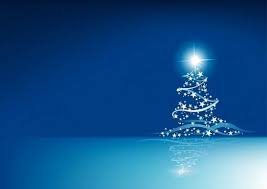 Zarząd Stowarzyszenia Lokalna Grupa DziałaniaGorce-Pieninyserdecznie zaprasza mieszkańców GminKrościenko nad Dunajcem, Czorsztyn, Ochotnica Dolna na spotkanie promocyjno-integracyjne, które odbędzie sięw Willi Kinga w Krościenkuw dniu 15 grudnia 2014r. (poniedziałek) o godzinie 18.00Podczas spotkania będą promowane inicjatywy Stowarzyszenia w szczególności  zrealizowane projekty jako dobre praktyki.Celem imprezy będzie zwrócenie uwagi na zmiany w naszym otoczeniu, które zaistniały  dzięki realizacji inwestycji w ramach Wdrażania Lokalnej Strategii Rozwoju.Podczas imprezy promocyjno-integracyjnej zapraszamy Państwa na degustację potraw regionalnych.